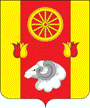 РОССИЙСКАЯ ФЕДЕРАЦИЯ
РОСТОВСКАЯ ОБЛАСТЬ ПЕРВОМАЙСКОЕ СЕЛЬСКОЕ ПОСЕЛЕНИЕМУНИЦИПАЛЬНОЕ ОБРАЗОВАНИЕ«ПЕРВОМАЙСКОЕ СЕЛЬСКОЕ ПОСЕЛЕНИЕ»АДМИНИСТРАЦИЯ  ПЕРВОМАЙСКОГО СЕЛЬСКОГО ПОСЕЛЕНИЯПОСТАНОВЛЕНИЕО Координационном совете  по вопросамсобираемости  налогов и других обязательныхплатежейВ целях обеспечения скоординированных усилий в выработке решений по увеличению собираемости налогов и других обязательных платежей, разработки комплекса взаимоувязанных мер по преодолению платежного кризиса:                                                                                                       ПОСТАНОВЛЯЮ:           1.   Утвердить:1.1 Положение о Координационном совете по вопросам собираемости налогов и других обязательных платежей (приложение № 1).1.2.Состав Координационного совета по вопросам собираемости налогов и других обязательных платежей (приложение № 2).2. Признать утратившим силу:2.1.Постановление Администрации Первомайского сельского поселения от 29.12.2016 № 47 «О Координационном совете по вопросам собираемости  налогов и других обязательных платежей».  2.2.Постановление Администрации Первомайского сельского поселения от 24.12.2021 № 101 «О  внесении изменений в Постановление от 29.12.2016 года № 47  «О Координационном совете по вопросам    собираемости  налогов  и других обязательных платежей».3. Настоящее постановление вступает в силу со дня подписания.4. Контроль за выполнением постановления возложить на начальника сектора экономики и финансов Администрации Первомайского сельского поселения Ремонтненского района Ростовской области Матыченко А.В.Глава Администрации Первомайского сельского поселения                               В.И.КоскинПриложение № 1к постановлениюАдминистрации Первомайского сельского поселенияот 24.01.2023№ 5ПОЛОЖЕНИЕ о Координационном совете по вопросам собираемости налогов и других обязательных платежей1. Общие положения.1.1.Координационный совет по вопросам собираемости налогов и других обязательных платежей (далее по тексту Координационный совет) является консультативным органом, созданным в целях координации усилий Администрация Первомайского сельского поселения с другими государственными органами, контролирующими налоговый процесс, выработки совместных взаимосвязанных мер по преодолению рентабельного кризиса, а также в целях проведения оценки проектов нормативных правовых актов по вопросам налогообложения, предлагаемых федеральными органами.1.2.В своей деятельности Координационный совет руководствуется Конституцией Российской Федерации, Федеральными законами, Указами и распоряжениями Президента Российской Федерации, постановлениями и распоряжениями Правительства Российской Федерации, областными законами, решениями Законодательного Собрания и постановлениями, распоряжениями Правительства Ростовской области, муниципальными правовыми актами Ремонтненского района, а также настоящим Положением.2. Основные функции Координационного совета.	2.1.Выработка общих решений органов местного самоуправления, налоговой инспекции, внебюджетных фондов и других, контролирующих поступлениях в бюджет органов по сокращению задолженности предприятий и организаций, а также физических лиц (налогоплательщиков) разным уровням бюджетов и внебюджетным фондам.	2.2.Подготовка предложений главе Администрация Первомайского сельского поселения о реализации необходимых мер по улучшению собираемости налогов и других обязательных платежей.2.3.Формирование политики местного налогообложения с единообразием подходов к этому вопросу в Ремонтненском районе.2.4.Координация деятельности органов местного самоуправления по улучшению работы с недоимщиками.	2.5.Рассмотрение проблем неплатежей конкретных предприятий-недоимщиков и физических лиц, поступления которых существенно влияют на формирование доходной части бюджета и внебюджетных фондов.	2.6.Рассматривать на заседаниях вопросы по погашению задолженности по налогам и другим обязательным платежам, своевременности уплаты организациями и физическими лицами налогов, отчислений и страховых взносов.	2.7. Организация контроля за принятием решений органами местного самоуправления по вопросам предоставления налоговых льгот предприятиям и организациям, формирование подходов к проблеме льготирования предприятий в целом.3. Права Координационного совета	Координационный совет имеет право:	3.1.Приглашать на свои заседания руководителей, должностных лиц органов местного самоуправления, руководителей предприятий, учреждений и организаций, независимо от форм собственности, а также физических лиц (налогоплательщиков)  по вопросам деятельности Координационного совета.
	3.2.Заслушивать информацию вышеуказанных руководителей предприятий, учреждений и организаций, независимо от форм собственности, а также физических лиц (налогоплательщиков) по вопросам деятельности Координационного совета.	3.3.Заслушивать информацию вышеуказанных руководителей, должностных лиц, а также физических лиц (налогоплательщиков) о выполнении ими обязанностей по соблюдению налогового законодательства.	3.4.Заслушивать информацию руководителей налоговой службы, внебюджетных фондов о работе по собираемости налогов и других обязательных платежей, мерах по повышению эффективности этой работы.	3.5.Запрашивать от предприятий, организаций, учреждений предоставления необходимой Координационному совету информации.4. Основы организации Координационного совета  4.1. Основной формой работы Координационного совета являются его заседания. Заседания Координационного совета созываются председателем или его заместителем. 4.2.Председателем Координационного совета является глава Администрации Первомайского сельского поселения, заместителем председателя Координационного совета – начальник сектора экономики и финансов Администрации Первомайского сельского поселения. 4.3.Координационный совет проводит заседания по мере необходимости, но не реже 1 раз в квартал. Решения Координационного совета носят рекомендательный характер, которые принимаются простым большинством голосов. В случае равенства голосов решающим является голос председательствующего. При необходимости решения являются основанием для выработки проектов постановлений и распоряжений Администрации Первомайского сельского поселения. 4.4.На заседаниях Координационного совета ведется протокол, который в течении 5 рабочих дней подписывается председательствующим и секретарем Координационного совета.  5. Порядок работы Координационного совета5.1.Состав Координационного совета утверждается постановлением Администрации Первомайского сельского поселения, ежегодно уточняется и обновляется. Члены Координационного совета из числа руководителей организаций участвуют в его работе на неосвобожденной основе.5.2. Информация о деятельности и решениях Координационного совета публикуется на официальном сайте Администрация Первомайского сельского поселения  sp32344@donland.ru.Приложение № 2к постановлениюАдминистрации Первомайского сельского поселенияот 24.01.2023№ 5Состав Координационного совета по вопросамсобираемости налогов и других обязательных платежей24.01.2023 № 5с. ПервомайскоеКоскин Вячеслав Иванович                                 Глава Администрации Первомайского сельского поселения,  председатель Координационного совета.Матыченко Александр ВасильевичНачальник сектора экономики и финансов, заместитель председателя Координационного совета. Члены совета:  Члены совета:  Бугакова ГалинаНиколаевнаГлавный  специалист  экономистКоржова Галина ПетровнаГлавный специалист по бухгалтерскому учету